Воспитание сиблингов в семье(Сиблинги (от англ. Siblings) – это родные братья и сестры, у которых общие родители.)Взаимоотношения сиблингов — одни из самых крепких и продолжительных. Дети влияют друг на друга, и это влияние может продолжаться всю жизнь.На развитие детей огромное влияние оказывает семья. Зачастую эта фраза воспринимается, как воспитание взрослыми: родителями, бабушками, дедушками. Но кроме этого не стоит забывать и о братьях и сестрах, ведь именно от них ребенок может учиться взаимодействию с окружающими. 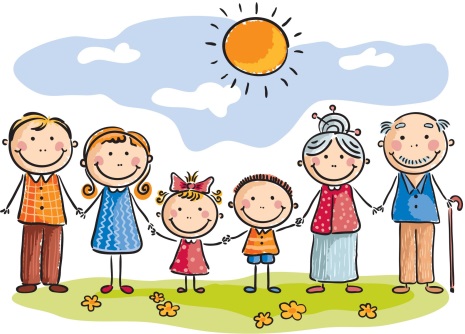 История отношений сиблингов начинается с новости о маминой беременности, когда единственный ребенок узнает, что скоро появится кто-то еще. Рождение нового члена семьи запускает сложный процесс перестроения ролей и обязанностей для всех без исключения. Все мы получили в детстве от своих родителей какую-то роль. Это может быть полученная сразу при рождении роль младшего или единственного ребенка, а может быть и роль старшего, которая досталась трудно, и пришлось пережить немало, прежде чем, так характерное для старших детей чувство ответственности не стало чертой характера. Младший ребенок, так же как и средний, никогда не переживал ситуацию единственного ребенка. В то же время младший ребенок более самоуверен и оптимистичен, поскольку не испытал «свержения с престола», как старший. У среднего ребенка уникальная двойная роль – он получил при рождении роль младшего ребенка, а потом получил и роль старшего по отношению к родившемуся маленькому. Получив срединную роль, он оказался между двух огней: между старшим и младшим. Средние дети познают в раннем детстве науку общения и формулу бесконфликтного общения они усваивают гораздо раньше старших, младших и тем более единственных детей. У средних детей повышена адаптивность к различным условиям и ситуациям, они менее эгоцентричны, более открыты опыту, легче кооперируются с другими и более настойчивы и коммуникабельны.Роль единственного ребенка сложна тем, что ему приходится постоянно соответствовать ожиданиям родителей. Единственный ребенок самолюбив и эгоцентричен, сильно реагирует на неудачи и поражения. В общении испытывает большие трудности при вступлении в контакт со сверстниками и менее способен к сочувствию по сравнению с младшими, старшими и тем более средними детьми. 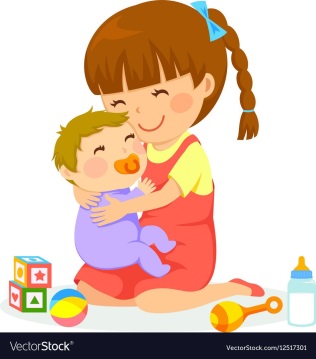 Старшие дети  перестают быть «центром вселенной», пользоваться безраздельным вниманием и любовью родных — и это может стать для них потрясением. Что пугает и тревожит ребенка в предстоящих изменениях? Чаще всего дети не хотят лишиться даже части внимания родителей, хоть и не всегда могут это объяснить.Если на старшего ребёнка в семье перекладывают обязанности воспитания и контроля над младшими, то с его стороны может исходить агрессия по причине моральной усталости.Вмешательство родителей в отношения своих детей – это сложный и деликатный вопрос, подходить к которому нужно в индивидуальном порядке.Главное, что должны усвоить мама и папа — в большинстве случаев любое участие в спорах между детьми приведет только к еще большему конфликту сиблингов. Тем более, что они подходят к решению с позиции взрослых, а даже подростки еще не всегда умеют улаживать конфликты по-взрослому.Чтобы снизить градус конфликта и агрессивности, родителям следует применять следующую тактику:не принимать сторону только одного из сиблингов;игнорировать незначительные ссоры;не допускать физического и психологического насилия, манипуляций со стороны сиблингов;не давать оценку поведению ребенка («ты делаешь неправильно», «ты поступаешь плохо» и др.);не обсуждать конфликты и проблемы сиблингов с посторонними людьми (за исключением педагога, психолога, врача);установить ограничения при развитии конфликта: например, стоп-слова «Всё», «Стоп», «Достаточно».СОВЕТЫ  ДЛЯ РОДИТЕЛЕЙ СИБЛИНГОВ:Рассмотрим, на какие воспитательные моменты рекомендуют обратить внимание психологи.При ссорах детей необходимо научить их разбираться в этом самостоятельно. Нельзя приучать сиблингов ябедничать и просить помощи у родителей (лишь в исключительных случаях). Важно, чтобы каждый ребенок научился выражать свои чувства («Я злюсь на тебя, потому что ты взял мою игрушку»). Это поможет решать конфликты без драк и криков.В каждой семье должны быть установлены свои правила. Например, «Стоп». Когда одного из домочадцев что-то не устраивает, то он может сказать «стоп», чтобы другой прекратил. Таким способом можно отучить ребенка жаловаться на брата или сестру.При возникновении конфликта нужно дать возможность высказаться каждой из сторон. Особое внимание детей нужно обращать на то, чтобы они не просто обвиняли друг друга, но и предлагали способы решения, которые устроят всех.Родители должны предусмотреть, чтобы у каждого ребенка было свое личное пространство и свободное время, которое он может провести так, как хочется.  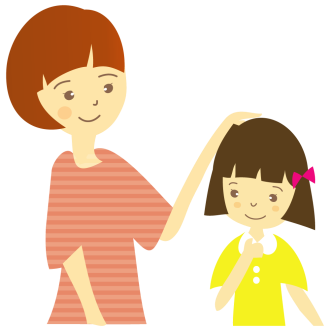 Определить личное время для каждого из братьев и сестёр, которое предназначено для индивидуального общения с родителями (отдельно с папой, отдельно с мамой) — например, по 30 минут в день на каждого ребёнка.Для сплочения и поддержания крепких отношений детей родители могут использовать совместные дела и досуг. Например, можно установить семейное правило садиться за стол и есть лишь вместе. Хорошо подойдут совместные игры и занятия, в которых нельзя участвовать в одиночку. Труд и домашние дела также стоит организовывать совместно, чтобы избежать обвинений в особом отношении к одному из детей.Говорить детям о том, как вы их любите.Распределять обязанности по дому между всеми детьми в соответствии с их возможностями.вводить правила поведения для всех детей независимо от их пола и возраста.Дарить каждому ребенку индивидуальные подарки.Разбираться с внутренними конфликтами, чувством несправедливости и ревностью в отношении других людей.Верить в своих детей и поддерживать их в новом опыте, увлечениях и открытиях.Признать, что вы не можете быть на сто процентов идеальными родителями, потому что таких просто не существует. Предлагаю вам памятки для родителей и педагогов, которые написаны от лица младшего, старшего, среднего и единственного ребенка. Этот ребенок хочет докричаться до своих родителей, хочет помочь им, хочет подсказать своим родителям, как его воспитывать.Памятка по воспитанию младшего ребенка.Воспитывайте у меня чувство ответственности, это чувство я часто замечаю у старшего. Я тоже хочу за кого-то или что-то отвечать.Я не боюсь рисковать, ведь у меня есть надежный тыл из старшего и родителей. Оберегайте меня от слишком рискованных поступков, ведь я могу пострадать.Когда мне часто напоминают о том, что я младшенький, я начинаю об этом задумываться и извлекать для себя пользу в виде поблажек, психологических выгод и т.д. Я и сам знаю свою роль младшего ребенка, не надо делать на этом акцент.Я быстро привыкаю к помощи окружающих. Это будет мешать мне, когда я повстречаюсь с серьезными препятствиями, я буду ожидать и даже требовать поддержки.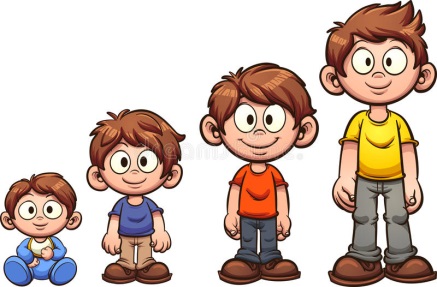 Я часто не стремлюсь лидировать среди сверстников и поэтому могу оказаться на последних ролях. Помогите мне поверить в себя, в этом вопросе мне нужна поддержка.Мне необходимо свое личное пространство, свои игрушки, своя комната и т.д. Наша дружба со старшим будет от этого только крепнуть.Памятка по воспитанию старшего ребенка.На меня всегда можно положиться, но я так устал от этой ответственности, которая постоянно ложиться на мои хрупкие плечики. Я ребенок, а чувство ответственности за младшего – это только взрослое чувство. Я тоже еще ребенок!Мне приходится постоянно взвешивать свои поступки и слова, думать о том, как воспримет их младший, не научится ли он у меня плохому. От этого я перестаю быть самим собой, я теряю непосредственность и становлюсь не по годам взрослым. Я еще буду взрослым, а сейчас помогите мне остаться ребенком.Не смотря на внешнюю открытость и общительность, я внутренне много переживаю. Говорите мне о том, что вы меня любите, мне так не хватает ваших подтверждений в любви.Ваша строгость т излишняя требовательность по отношению ко мне вызывают к меня чувство незащищенности.Когда я не прав, проявите терпение, объясните мне мою неправоту, я и сам пойму это со временем.Памятка по воспитанию среднего ребенка.Я чувствую себя буфером между старшим и младшим. Это трудная роль – одного успокоить, а другого поддержать – выматывает меня. Ко мне всегда можно обратиться по поводу налаживания взаимоотношений, но эта роль трудна даже для опытного психотерапевта. Я чувствую себя мудрым и взрослым не по годам, а ведь я еще ребенок!Я так хорошо адаптируюсь в любой ситуации, что всем кажется, что для меня это легко. Я рано научился адаптироваться и к поступкам старшего, и к капризам младшего.Меня часто не замечают, а мне хочется тепла, ласки, внимания. Мне так нужны доказательства, что меня любят.Если меня не замечать, мое поведение будет казаться вам наглым и агрессивным или напоминать поведение маленького ребенка. Помогите мне не вести себя так.Памятка по воспитанию единственного ребенка.Учите меня заботиться о других, для меня так важно этому научиться, ведь я вырасту и создам свою семью, где мне пригодится это умение.Упражняйте меня в терпимости к другим, мне это нужно, ведь я хочу, чтобы у меня были настоящие друзья.Научите меня делиться, я хочу испытать радость от этого. Когда-нибудь я буду готов поделиться самым дорогим, что есть у меня: я отдам свое сердце любимому человеку.Я чувствую себя постоянно на передовой, взрослые так много надежд возлагают на меня, что я боюсь не оправдать их надежд.Организуйте мою жизнь так, чтобы я вступал в различные контакты с разными детьми, ведь у меня дома нет младшенького для моих игр.Помогите мне подружиться с другим ребенком. Я очень хочу дружить и боюсь этого, ведь я так привязываюсь к объекту своего обожания, как когда-то я был привязан к вам. Я боюсь потерять друга и поэтому могу отказаться дружить.Поощряйте мою активность.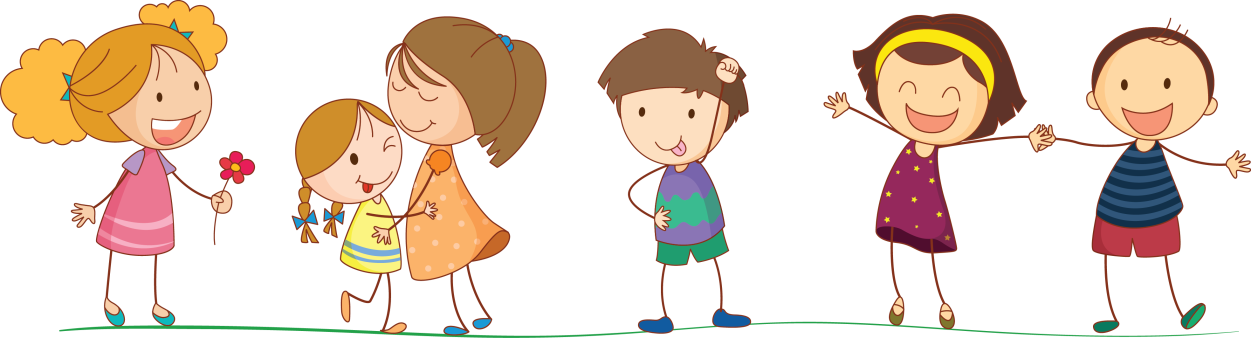 Педагог-психолог Садовая Н.А.